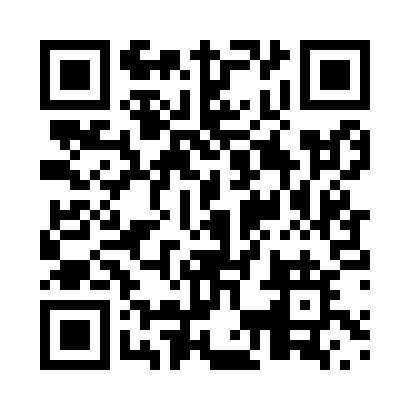 Prayer times for Garnier, Quebec, CanadaMon 1 Jul 2024 - Wed 31 Jul 2024High Latitude Method: Angle Based RulePrayer Calculation Method: Islamic Society of North AmericaAsar Calculation Method: HanafiPrayer times provided by https://www.salahtimes.comDateDayFajrSunriseDhuhrAsrMaghribIsha1Mon3:095:131:066:318:5911:022Tue3:105:131:066:318:5911:023Wed3:115:141:066:318:5811:024Thu3:125:151:066:318:5811:015Fri3:135:151:076:318:5811:006Sat3:145:161:076:318:5710:597Sun3:155:171:076:318:5710:588Mon3:175:181:076:308:5610:579Tue3:185:191:076:308:5610:5610Wed3:205:191:076:308:5510:5411Thu3:215:201:086:308:5410:5312Fri3:235:211:086:298:5410:5213Sat3:245:221:086:298:5310:5014Sun3:265:231:086:298:5210:4915Mon3:285:241:086:288:5110:4816Tue3:295:251:086:288:5110:4617Wed3:315:261:086:278:5010:4418Thu3:335:271:086:278:4910:4319Fri3:345:281:086:268:4810:4120Sat3:365:291:086:268:4710:4021Sun3:385:301:086:258:4610:3822Mon3:405:311:086:258:4510:3623Tue3:425:331:086:248:4410:3424Wed3:435:341:086:248:4310:3325Thu3:455:351:086:238:4210:3126Fri3:475:361:086:228:4010:2927Sat3:495:371:086:228:3910:2728Sun3:515:381:086:218:3810:2529Mon3:535:401:086:208:3710:2330Tue3:555:411:086:198:3510:2131Wed3:575:421:086:188:3410:19